Red houses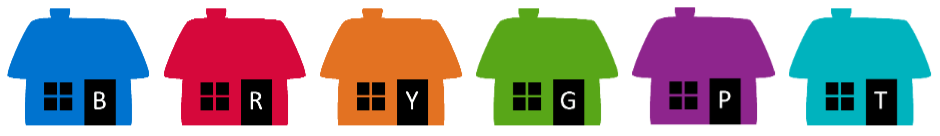 